Asignatura: Lenguaje y Comunicación                                                                                                Curso: 2° años básicos    
Fecha: Semana 25 del 29  al  de mayo, 2020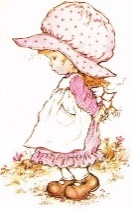 A continuación, les presentamos una descripción de los contenidos que te servirán para realizar la guía de aprendizaje.  ¡Mucho éxito!Identificar y describir un ambiente: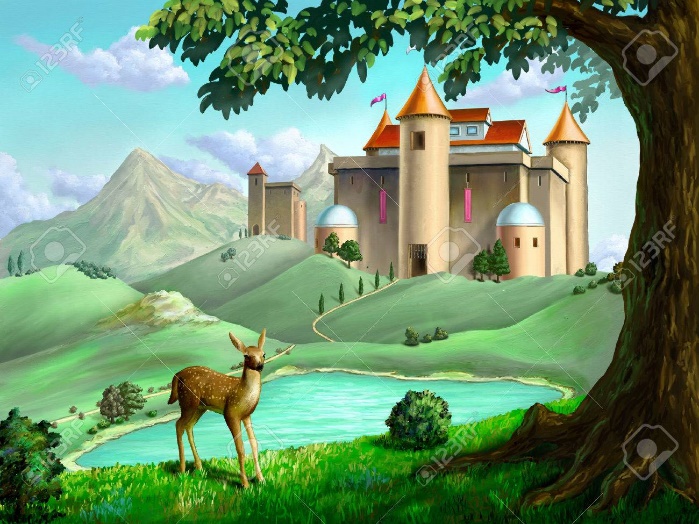 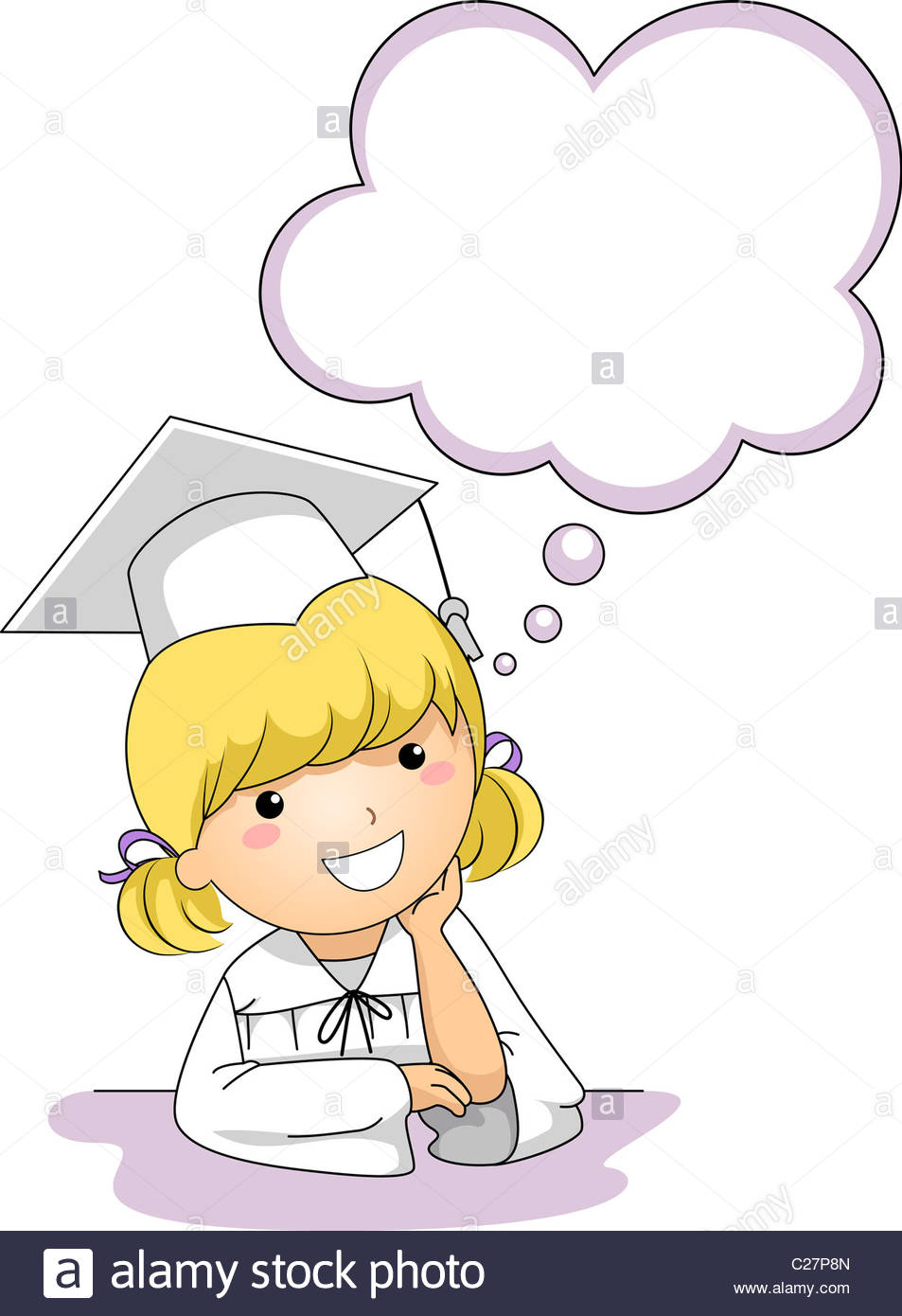 Identificar personajes: 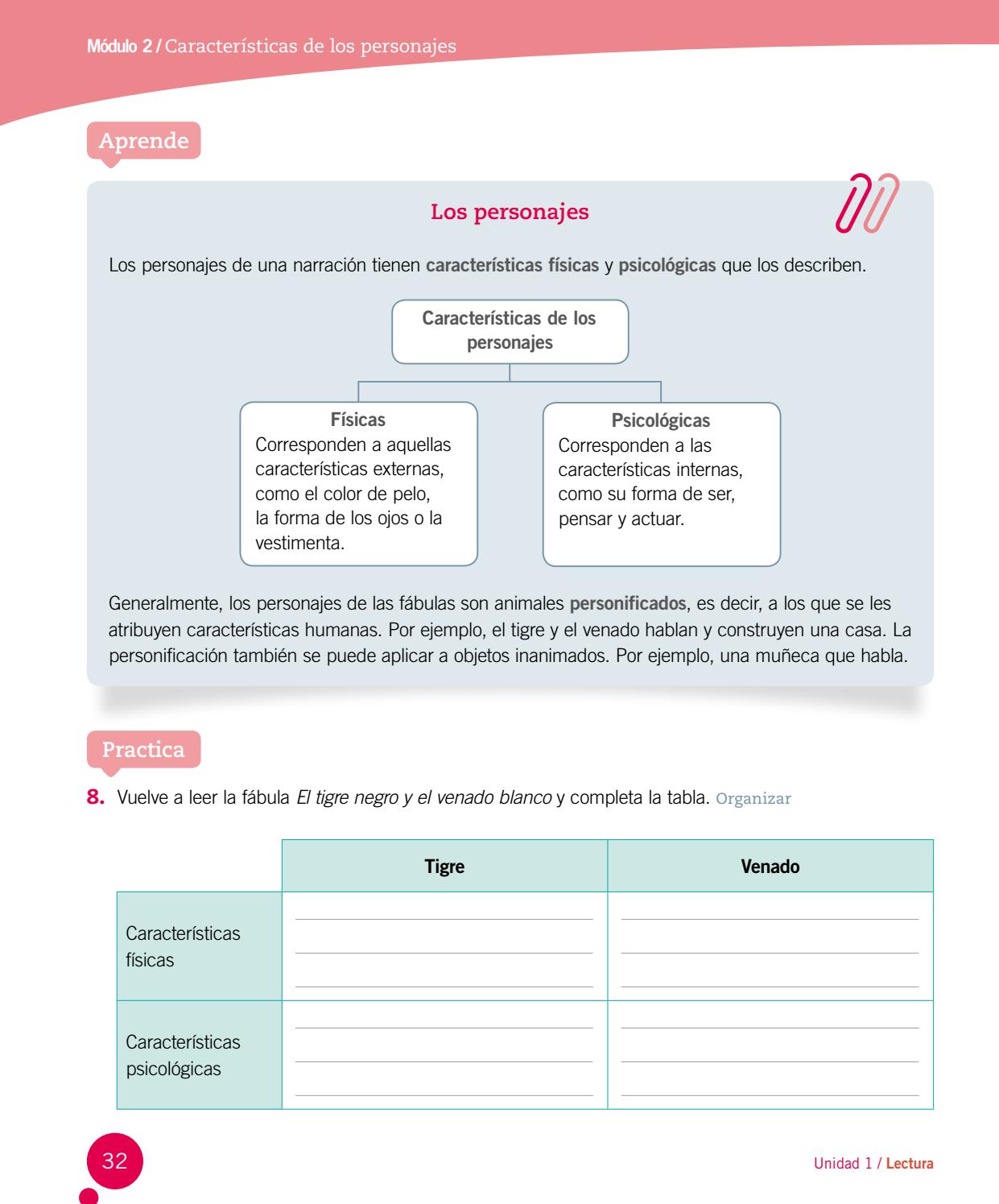 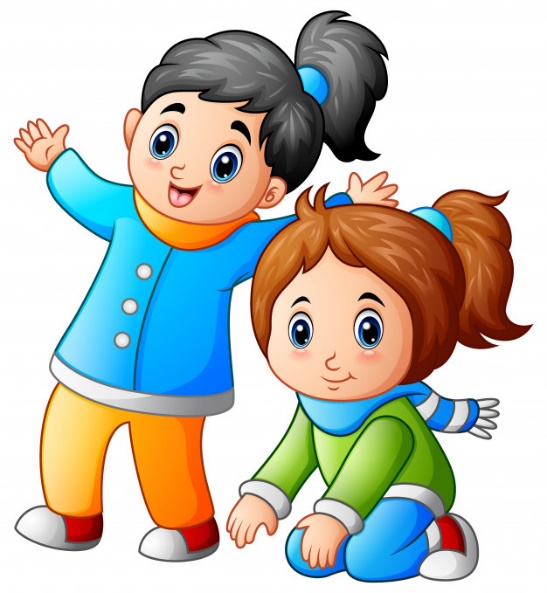 El ambiente es el lugar donde ocurren los diferentes hechos y acciones que realizan todos los personajes que participan en la historia. El ambiente ayuda a imaginar de mejor manera lo que sucede en la historia.NombreCaracterísticas físicasCaracterísticas sicológicas Belénpelo de color  negromuy estudiosaSofíael pelo de color cafémuy tímida.